崇仁二中九年级物理第三次月考试卷答案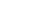 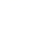 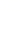 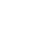 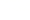 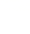 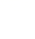 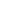 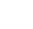 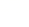 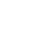 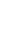 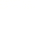 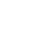 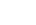 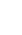 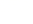 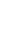 扩散    比热容    2.  1.2×107  不变3.做功   热传递     4. 摩擦起电   电子  6   6          6.  66600    107.9  3.6             8.3:1   3:49.A   10.C  11.A   12.A  13.ABD   14.CD15.（1）3V  （2）  （3）2V16. （1）12.5  （2）15V  （3）7517.  （1）40    （2）6V  （3）0.4W  （4）40℃18. （1） 50   0.6 （2）3.36×104  3.36×104      不一定   一定  能量（1）电流表的示数（灯泡的亮度）A，B  2（3）长度 允许通过的最大电流为2AA（1）略  （2）改变定值电阻两端的电压（3）D    （4）在电压一定时，通过导体的电流与导体的电阻成反比    （5）A  滑动变阻器的最大电阻太小  A21.2. S1 3. S1  S2  R  R0 4. R0  5.等效替代法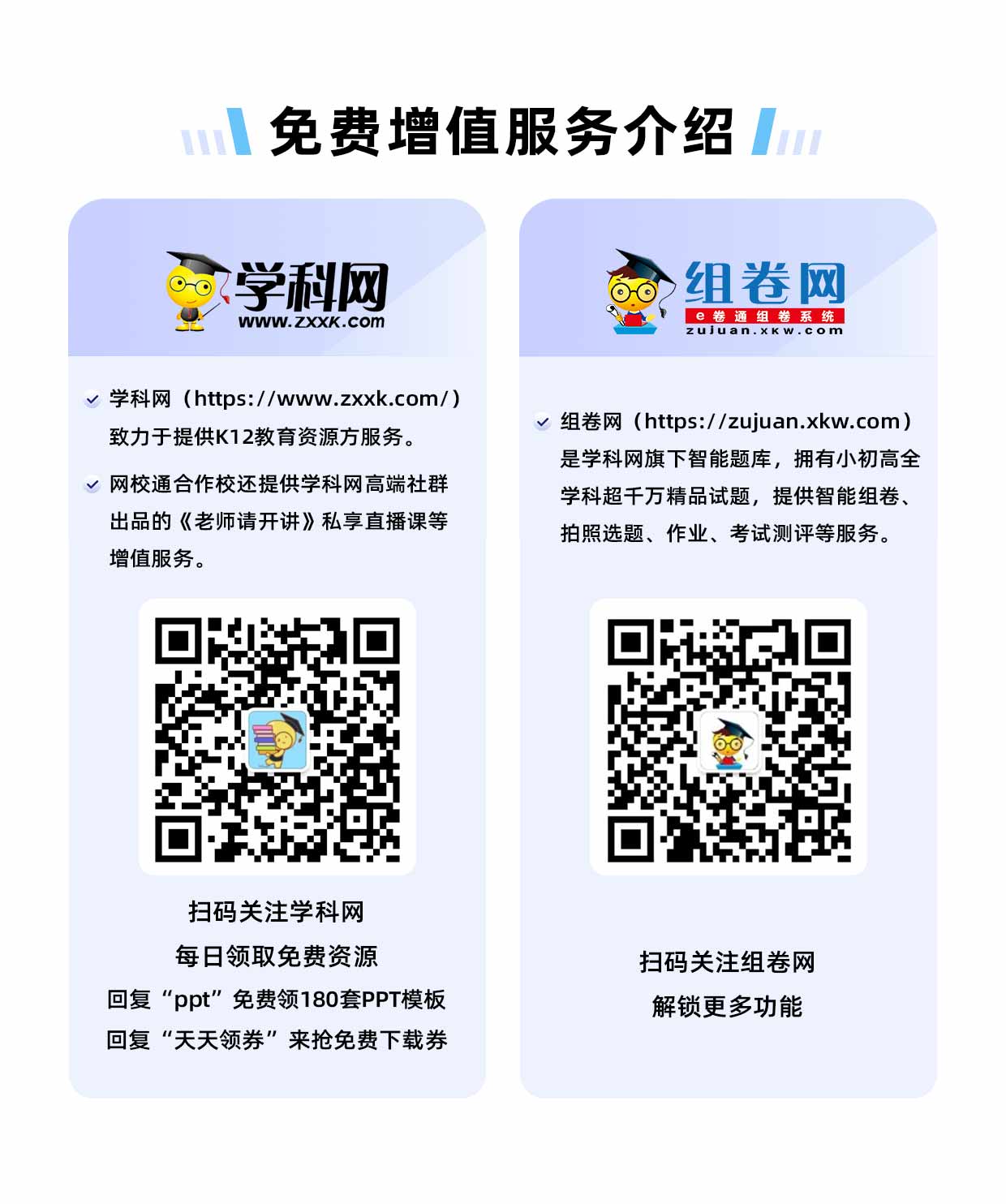 